LIGA UNIVERSITARIA - TORNEO CLAUSURA 2017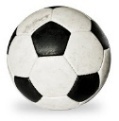 PROGRAMACIÓN ANTE LA NO PRESENTACIÓN DEL EQUIPO ROGAMOS AVISAR POR WASSAPP.RECORDAMOS VER LA PROGRAMACIÓN TODOS LOS MIERCOLES PREVIOS  A LA COMPETENCIA YA QUE LA MISMA ESLA DEFINITIVA PARA EL FIN DE SEMANA.4°Programación	3°ProgramaciónPROXIMA FECHA -PROXIMA FECHA-PROXIMA FECHA  5°Programación	4°ProgramaciónRESULTADOS DE COMPETENCIA GENERAL3°Programación2°Programación 1° Programación VIERNES  - Libre: MANDALE MECHA – LOS LOSCOSVIERNES  - Libre: MANDALE MECHA – LOS LOSCOSVIERNES  - Libre: MANDALE MECHA – LOS LOSCOSVIERNES  - Libre: MANDALE MECHA – LOS LOSCOSVIERNES  - Libre: MANDALE MECHA – LOS LOSCOSVIERNES  - Libre: MANDALE MECHA – LOS LOSCOSFechaHoraRes.ENCUENTRORes.22 de SEPTIEMBRE14:00BJURGOL  F.C.   vs.  OCHOCUARENTA 22 de SEPTIEMBRE14.00AFIRPO  vs.  EL REJUNTE22 de SEPTIEMBRE15:00AITU F.C.   vs. CALCE TIME22 de SEPTIEMBRE15:00BLOS BORBOTONES    vs, LOS CRIOLLOSSABADOSABADOSABADOSABADOSABADOSABADOSABADOSABADOFechaHoraRes.Res.ENCUENTROENCUENTROENCUENTRORes.FEMENINO Libre: IUSPFEMENINO Libre: IUSPFEMENINO Libre: IUSPFEMENINO Libre: IUSPFEMENINO Libre: IUSPFEMENINO Libre: IUSPFEMENINO Libre: IUSP23 de SEPTIEMBRE12:00HAGAMOS UN ASADO   vs.  ECONOMICASHAGAMOS UN ASADO   vs.  ECONOMICAS23 de SEPTIEMBRE12:00TOMEMOS FERNET    vs.    MENDUCASTOMEMOS FERNET    vs.    MENDUCASTOMEMOS FERNET    vs.    MENDUCAS23 de SEPTIEMBREZONAZONARes. Libre: IUSP – EQUIPITU - LE CORBURes. Libre: IUSP – EQUIPITU - LE CORBURes. Libre: IUSP – EQUIPITU - LE CORBURes. Libre: IUSP – EQUIPITU - LE CORBURes. Libre: IUSP – EQUIPITU - LE CORBU23 de SEPTIEMBRE13:00AEQUIPIRU JRS.  Vs, DEPORTIVO CHINO23 de SEPTIEMBRE13:00AWEST JAMON   vs.  ABUELA GLORIA23 de SEPTIEMBRE14:00AVAMOS MANAOS  vs.  PELUCA SAPE23 de SEPTIEMBRE14:00BTOKI TOKI  vs.  GUARDA LA GAMBA23 de SEPTIEMBRE15:00BPAPO DONALS TRAMP   vs. EX CADETES23 de SEPTIEMBRE15:00BTOCO Y ME VOY   vs. ASTON BIRRAVIERNES  - Libre: EL REJUNTE – JURGOL – LOS CRIOLLOS - OCHOCUARENTAVIERNES  - Libre: EL REJUNTE – JURGOL – LOS CRIOLLOS - OCHOCUARENTAVIERNES  - Libre: EL REJUNTE – JURGOL – LOS CRIOLLOS - OCHOCUARENTAVIERNES  - Libre: EL REJUNTE – JURGOL – LOS CRIOLLOS - OCHOCUARENTAVIERNES  - Libre: EL REJUNTE – JURGOL – LOS CRIOLLOS - OCHOCUARENTAVIERNES  - Libre: EL REJUNTE – JURGOL – LOS CRIOLLOS - OCHOCUARENTAFechaHoraRes.ENCUENTRORes.29 de SEPTIEMBRE14:00AITU F.C.   vs.  FIRPO29 de SEPTIEMBRE14.00BMANDALE MECHA  vs.  BORBOTONES29 de SEPTIEMBRE15:00ALOS LOSCOS   vs. CALCE TIME29 de SEPTIEMBRE15:00SABADOSABADOSABADOSABADOSABADOSABADOSABADOSABADOFechaHoraRes.Res.ENCUENTROENCUENTROENCUENTRORes.FEMENINO Libre: CS. ECONOMICASFEMENINO Libre: CS. ECONOMICASFEMENINO Libre: CS. ECONOMICASFEMENINO Libre: CS. ECONOMICASFEMENINO Libre: CS. ECONOMICASFEMENINO Libre: CS. ECONOMICASFEMENINO Libre: CS. ECONOMICAS30 de SEPTIEMBRE12:00HAGAMOS UN ASADO   vs.  MENDUCASHAGAMOS UN ASADO   vs.  MENDUCAS30 de SEPTIEMBRE12:00TOMEMOS FERNET    vs.    IUSPTOMEMOS FERNET    vs.    IUSPTOMEMOS FERNET    vs.    IUSP30 de SEPTIEMBREZONAZONARes. Libre: DEPORTIVO CHINORes. Libre: DEPORTIVO CHINORes. Libre: DEPORTIVO CHINORes. Libre: DEPORTIVO CHINORes. Libre: DEPORTIVO CHINO30 de SEPTIEMBRE13:00AEQUIPIRU JRS.  vs, VAMOS MANAOS30 de SEPTIEMBRE13:00AABUELA GOLORIA   vs. PELUCA SAPE30 de SEPTIEMBRE14:00BASTON BIRRA vs.  EX CADETES30 de SEPTIEMBRE14:00BTOKI TOKI  vs.  IUSP30 de SEPTIEMBRE15:00BPAPO DONALS TRAMP  vs. EQUIPITU30 de SEPTIEMBRE15:00BTOCO Y ME VOY   vs. GUARDA LA GAMBA30 de SEPTIEMBRE16:00AWEST JAMON   vs.  LE CORBUVIERNES  - Libre: ITU F.C.–LOS BORBOTONESVIERNES  - Libre: ITU F.C.–LOS BORBOTONESVIERNES  - Libre: ITU F.C.–LOS BORBOTONESVIERNES  - Libre: ITU F.C.–LOS BORBOTONESVIERNES  - Libre: ITU F.C.–LOS BORBOTONESVIERNES  - Libre: ITU F.C.–LOS BORBOTONESFechaHoraRes.ENCUENTRORes.15 de SEPTIEMBRE14:00A0CALCE TIME vs.  FIRPO1015 de SEPTIEMBRE14.00B3OCHOCUARENTA  vs. LOS CRIOLLOS215 de SEPTIEMBRE15:00B5JURGOL  vs.  MANDALE MECHA615 de SEPTIEMBRE15:00A4LOS LOSCOS   vs. EL REJUNTE2SABADO- Libre: Aston Birra (B)SABADO- Libre: Aston Birra (B)SABADO- Libre: Aston Birra (B)SABADO- Libre: Aston Birra (B)SABADO- Libre: Aston Birra (B)SABADO- Libre: Aston Birra (B)SABADO- Libre: Aston Birra (B)SABADO- Libre: Aston Birra (B)FechaHoraRes.Res.ENCUENTROENCUENTROENCUENTRORes.FEMENINO Libre: TOMEMOS FERNETFEMENINO Libre: TOMEMOS FERNETFEMENINO Libre: TOMEMOS FERNETFEMENINO Libre: TOMEMOS FERNETFEMENINO Libre: TOMEMOS FERNETFEMENINO Libre: TOMEMOS FERNETFEMENINO Libre: TOMEMOS FERNET16 de SEPTIEMBRE12:15222HAGAMOS UN ASADO  vs. IUSPHAGAMOS UN ASADO  vs. IUSP116 de SEPTIEMBRE13:1544ECONOMICAS       vs. MENDUCASECONOMICAS       vs. MENDUCASECONOMICAS       vs. MENDUCAS116 de SEPTIEMBREZONAZONARes.Res.Res.Res.Res.16 de SEPTIEMBRE13:15B333GUARDA LA GAMBA  vs.  IUSP016 de SEPTIEMBRE13:15B888TOKI TOKI   vs.  PAPO DONALS TRAMP516 de SEPTIEMBRE14:15B555ASTON BIRRA   vs.  EQUIPITU216 de SEPTIEMBRE14:15ANPNPNPCERVICHE   vs.  VAMOS MANAOS416 de SEPTIEMBRE15:15B222TOCO Y ME VOY   vs.    EX CADETES516 de SEPTIEMBRE15:15A111ABUELA GLORIA  vs.  EQUIPITU JUNIORS216 de SEPTIEMBRE16:15A888LE CORBU   vs.  DEPORTIVO CHINO216 de SEPTIEMBRE16:15A555WEST JAMON  vs. PELUCA SAPE4VIERNES  - Libre: EL REJUNTEVIERNES  - Libre: EL REJUNTEVIERNES  - Libre: EL REJUNTEVIERNES  - Libre: EL REJUNTEVIERNES  - Libre: EL REJUNTEVIERNES  - Libre: EL REJUNTEFechaHoraRes.ENCUENTRORes.08 de SEPTIEMBRE14:00ANPAGRARIAS   vs.    FIRPO0408 de SEPTIEMBRE14.00A02LOS LOSCOS   vs. ITU F.C.0208 de SEPTIEMBRE15:00B02JURGOL   vs.  LOS CRIOLLOS0308 de SEPTIEMBRE15:00B06OCHO CUARENTA vs. LOS BORBOTONES0208 de SEPTIEMBRE16:00BSUSPMANDALE MECHA  vs. CALCE TIMEVIERNES  - Libre: Firpo, Calce TeamVIERNES  - Libre: Firpo, Calce TeamVIERNES  - Libre: Firpo, Calce TeamVIERNES  - Libre: Firpo, Calce TeamVIERNES  - Libre: Firpo, Calce TeamFechaHoraRes.ENCUENTRORes.01 de SEPTIEMBRE14:0001EL REJUNTE F.C. vs.  ITU F.C. (A)0001 de SEPTIEMBRE14.0002 OCHOCUARENTA   vs. MANDALE MECHA (B)0201 de SEPTIEMBRE15:0004AGRARIAS   vs. INMORTALES (A)FT01 de SEPTIEMBRE15:0004LOS BORBOTONES   vs.  JURGOL F.C.(B)08SABADO  - Libre: Aston Birra (B)SABADO  - Libre: Aston Birra (B)SABADO  - Libre: Aston Birra (B)SABADO  - Libre: Aston Birra (B)SABADO  - Libre: Aston Birra (B)SABADO  - Libre: Aston Birra (B)FechaHoraRes.ENCUENTROENCUENTRORes.FEMENINOFEMENINOFEMENINOFEMENINOFEMENINO02 de SEPTIEMBRE12:000606ECONOMICAS       vs. IUSP0002 de SEPTIEMBRE12.0002HAGAMOS UN ASADO  vs. TOMEMOS FERNETHAGAMOS UN ASADO  vs. TOMEMOS FERNET0402 de SEPTIEMBREMASCULINOMASCULINOMASCULINOMASCULINOMASCULINO02 de SEPTIEMBRE13:0010WEST JAMON   vs.  CEBICHE (A)WEST JAMON   vs.  CEBICHE (A)0002 de SEPTIEMBRE13:0001TOCO Y ME VOY    vs.  IUSP (B)TOCO Y ME VOY    vs.  IUSP (B)0502 de SEPTIEMBRE14:0002PELUCA SAPE   vs. EQUIPITU JUNIORSPELUCA SAPE   vs. EQUIPITU JUNIORS0202 de SEPTIEMBRE14:0002EQUIPITU    vs.   EX CADETES (B)EQUIPITU    vs.   EX CADETES (B)0602 de SEPTIEMBRE15:0004LE CORBU     vs.  VAMOS MANAOS (A)LE CORBU     vs.  VAMOS MANAOS (A)0302 de SEPTIEMBRE15:0004GURDA LA GAMBA  vs. PAPO DONALS TRAMP (B)GURDA LA GAMBA  vs. PAPO DONALS TRAMP (B)NP